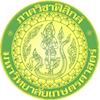 แบบใบสมัครอาจารย์ผู้ช่วยสอน (TA) ประจำภาคต้น ปีการศึกษา 2566ภาควิชาฟิสิกส์ คณะวิทยาศาสตร์ มหาวิทยาลัยเกษตรศาสตร์ชื่อ ………………………………………สกุล ……………………………………….. ชั้นปีที่ ………………รหัสนิสิต ………………เกรดเฉลี่ย……………เบอรโทรศัพท์มือถือ…………..….…… E-mail…………………….............…ที่อยู่ปัจจุบัน (ภูมิลำเนาเดิม) บ้านเลขที่ …………….. ตรอก/ซอย …………………………. หมู่ที่ ……………………….ถนน ……………………………..…. ตำบล/แขวง ..…….……………………….อำเภอ/เขต….………….………………..จังหวัด ………………………………………โทรศัพท์บ้าน …………………………………………….ที่อยู่ปัจจุบันขณะศึกษาในมหาวิทยาลัยชื่ออาคาร / อพาร์ทเมนต์ / คอนโด……………………..………………………………. ห้องพักหมายเลข ……….………..บ้านเลขที่ ………………………. ตรอก/ซอย ……………..……………………. ถนน …………………………………….ตำบล/แขวง ..…….……………….…….. อำเภอ/เขต….………………………...........จังหวัด …………………………….โทรศัพท์ …………………………………นับถือศาสนา     พุทธ	       อิสลาม       คริสต์        อื่น ๆ (ระบุ)............................. บิดา ชื่อ ………………………………..………..…… สกุล …………...………………………………… อายุ……………ปีอาชีพ ……………………………ที่ทำงาน …………………………………………………ตำแหน่ง…………….………….โทรศัพท์ …………………………….  รายได้………………………..บาท/เดือนมารดา ชื่อ ………………………………..………..…… สกุล …………...……………………………… อายุ……………ปีอาชีพ ……………………………ที่ทำงาน …………………………………………………ตำแหน่ง…………….………….โทรศัพท์ …………………………….  รายได้………………………..บาท/เดือนบิดา มารดา		  อยู่ด้วยกัน		   แยกกันอยู่ด้วยความจำเป็นด้านอาชีพ  หย่าขาดจากกัน	   แยกกันอยู่ด้วยสาเหตุอื่น ๆ …………………………………....บิดามารดามีที่ดินสำหรับทำกสิกรรม	  เป็นของตนเอง จำนวน …………………..........ไร่   เช่าผู้อื่นอัตราค่าเช่า…………………..บาท/เดือนที่อยู่อาศัยปัจจุบันของบิดา มารดา	   เป็นของตนเอง   บ้านเช่า อัตราค่าเช่าเดือนละ ………………… บาท    อาศัยผู้อื่น (ระบุ) ………………………………..ผู้อุปการะ (ถ้าเป็นบิดามารดาไม่ต้องกรอกข้อมูล)ชื่อ ………………………….……..………… สกุล ……………………………………… อายุ……………ปีเกี่ยวข้องกับผู้สมัครเป็น ………………….   มีครอบครัว มีบุตร………คน      โสดอาชีพ ……………………………….. สถานที่ทำงาน ……………………………………………………….โทรศัพท์ …………………………….  รายได้………………………..บาท/เดือนผู้สมัครเป็นบุตรคนที่ …………….…. จำนวนพี่น้องที่ยังมีชีวิตอยู่ (รวมตัวเองด้วย) …………………. คนชาย …………. คน  หญิง ………… คน  จำนวนพี่น้องที่กำลังศึกษาอยู่ (รวมตัวเองด้วย)…………… คนโปรดระบุเกี่ยวกับพี่น้องของท่าน รวมตัวท่านเองตามลำดับในตารางนี้รายรับ – รายจ่าย ของนักศึกษารายรับ	ก.  รายได้จากบิดา มารดา	เดือนละ …………………. บาท/เดือน (ไม่รวมค่าหน่วยกิต)		ข.  รายได้จากผู้อุปการะ	เดือนละ …………………. บาท/เดือน		ค.  กู้ยืมเงินเพื่อการศึกษา	เดือนละ …………………. บาท/เดือน(กรณีบิดา มารดา หรือผู้อุปการะเป็นบุคคลเดียวกันให้ตอบเพียงข้อ ก. หรือ ข. เพียงข้อเดียว)รายจ่าย	ก.  ค่าอาหาร				เดือนละ …………………. บาท		ข.  ค่าอุปกรณ์การเรียนเดือนละ		เดือนละ …………………. บาท		ค.  ค่าพาหนะระหว่างที่พัก-มหาวิทยาลัย	เดือนละ …………………. บาท		ง.  ค่าที่พักอาศัย				เดือนละ …………………. บาทจ.  อื่น ๆ					เดือนละ …………………. บาทประมาณการค่าใช้จ่ายทั้งหมดที่นักศึกษาคาดว่าจะพอเหมาะสำหรับตนเอง เฉลี่ยเดือนละ …..……. บาท    (ไม่รวมค่าหน่วยกิตและค่าบำรุงการศึกษา)ประวัติการรับทุนการศึกษา ระหว่างที่เรียนในมหาวิทยาลัย     ประวัติการทำงานเพื่อหารายได้พิเศษ     เหตุผลความจำเป็นที่สมัคร (เขียนให้ละเอียดชัดเจน)………..…………………………………………………………………………………………..………………………...…...…...…………………………………………………………………………………………………………………………………...…………………………………………………………………………………………………………………………………...……………………………………………………………………………………………………………...……………….…...………………………………………………………………………………………………………………………………ขอให้นักศึกษาชี้แจงทรัพย์สินที่มีอยู่ก่อนสมัครทุนการศึกษา	-  รถยนต์	  ไม่มี	  มี	ยี่ห้อ ……………….	รุ่น ………..….	อายุการใช้งาน ….. ปี	-  รถจักรยานยนต์	  ไม่มี	  มี 	ยี่ห้อ ……………….	รุ่น ………..….	อายุการใช้งาน ….. ปี	-  รถจักรยาน	  ไม่มี	  มี	ยี่ห้อ ……………….	รุ่น ………..….	อายุการใช้งาน ….. ปี	-  โทรศัพท์มือถือ	  ไม่มี	  มี	ยี่ห้อ ……………….	รุ่น ………..….	อายุการใช้งาน ….. ปี	-  อื่น ๆ (เครื่องประดับต่าง ๆ) …………………………		                                 ลงชื่อ …………………………………..	                                 (…………………………………………..)	                              วันที่ ………. เดือน ……………………. พ.ศ. …………..ลำดับที่ชื่อ-สกุลระดับการศึกษาที่สำเร็จหรือกำลังศึกษาอยู่ในระดับอาชีพ/รายได้สถานภาพ  สมรส/โสดชื่อทุนที่ได้รับปีการศึกษาจำนวนเงินทุน บาท/ปีหมายเหตุชื่อบริษัท/ห้างร้าน/ที่ว่าจ้างลักษณะงานที่ทำระยะเวลาการทำงานจำนวนเงินที่ได้รับ